ОБЪЯВЛЕНИЕ    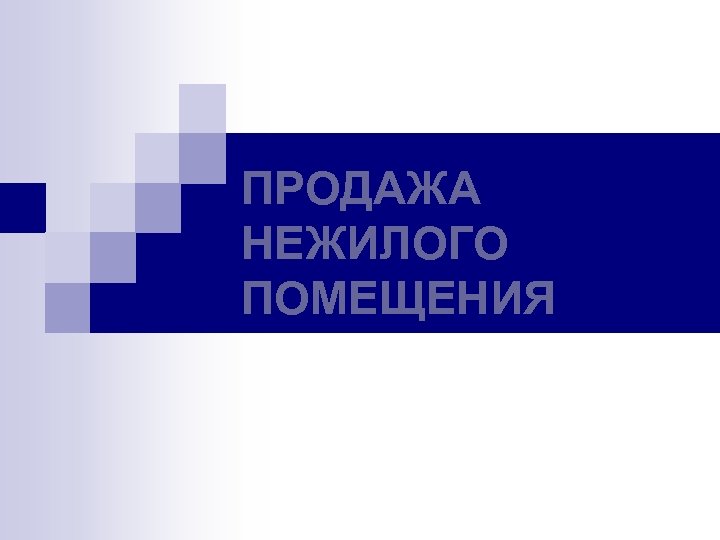 Продается нежилое помещение, расположенное по адресу: с. Детчино, ул. Ленина, д.88 пом.1-3, площадью 79,4 кв. м.Начальная цена продажи    - кадастровый номер: 40:13:180418:208   Помещение отапливается, установлен новый котел АОГВ.По всем вопросам обращаться в администрацию СП «Поселок Детчино» тел 8 (48431) 58-005С документацией  можно ознакомиться на  официальном сайте поселковой администрации admdetchino.ru  и на сайте torgi.gov.